Date limite de dépôt de candidature par les clubs : lundi 6 février 2023Date limite de dépôt de candidature par les régions : lundi 6 mars 2023Grilles de points à remplir et à joindre avec la nomination.Sélectionner votre section Sélectionner votre région et votre clubNom et prénom du/de la candidat(e)Date de naissance du/de la candidat(e)Numéro de Patinage Canada du/de la candidat(e)Club d’appartenance du/de la candidat(e)Adresse courriel du/de la candidat(e)Numéro de téléphone du/de la candidat(e)Ce patineur ou cette patineuse serait un bon représentant ou une bonne représentante de Patinage Plus pour les raisons suivantes :Ce patineur ou cette patineuse serait un bon représentant ou une bonne représentante de Patinage Plus pour les raisons suivantes :Commentaires à propos de ce patineur ou cette patineuse faits par son entraîneur, sa famille ou autres :Commentaires à propos de ce patineur ou cette patineuse faits par son entraîneur, sa famille ou autres :Nom et Prénom de l’auteur de la mise en candidatureAdresse courriel de l’auteur de la mise en candidatureNuméro de téléphone de l’auteur de la mise en candidatureClub d’appartenance de l’auteur de la mise en candidatureRelation de la mise en candidature avec le/la candidat(e)Photo du/de la candidateLettre d’appuiLettre d’appuiLes auteurs de la mise en candidature sont invités à fournir jusqu’à un maximum de trois lettres d’appui rédigées par des patineurs, parents, entraineurs, etc. Veuillez-vous limiter à un maximum de 250 mots par lettre. Vous devez les déposer dans votre fichier de dépôt sur le dossier Team de la région.Les auteurs de la mise en candidature sont invités à fournir jusqu’à un maximum de trois lettres d’appui rédigées par des patineurs, parents, entraineurs, etc. Veuillez-vous limiter à un maximum de 250 mots par lettre. Vous devez les déposer dans votre fichier de dépôt sur le dossier Team de la région.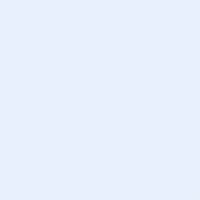 